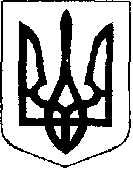 У К Р А Ї Н АЖовківська міська радаЛьвівського району Львівської області 12-та чергова сесія VIІІ-го демократичного скликання	         РІШЕННЯвід 16.07.2021 року    № 6	  м. ЖовкваПро передачу повноважень Замовника робочого проекту «Реконструкція мультифункціонального майданчика по вул. Львівській, 37а в м. Жовква Львівської області»	Відповідно до ст. 26,29 Закону України «Про місцеве самоврядування в Україні», ст. 37 Закону України «про повну загальну середню освіту», з метою ефективного, оперативного та раціонального освоєння коштів, враховуючи висновки постійної комісії з питань комунального майна та господарства, приватизації, житлового господарства, транспорту, будівництва, благоустрою та енергозбереження, Жовківська міська рада ВИРІШИЛА:Передати повноваження Замовника робочого проекту «Реконструкція мультифункціонального майданчика по вул. Львівській, 37а в м. Жовква Львівської області» відділу освіти Жовківської міської ради Львівського району Львівської області.Визначити головним розпорядником коштів по виконанню робіт загальною кошторисною вартістю 2 245 942, 00 грн. робочого проекту «Реконструкція мультифункціонального майданчика по вул. Львівській, 37а в м. Жовква Львівської області» відділ освіти Жовківської міської ради Львівського району Львівської області. Контроль за виконанням рішення покласти на постійну комісію з питань комунального майна та господарства, приватизації, житлового господарства, транспорту, будівництва, благоустрою та енергозбереження (Мариняк І.Г.)Міський голова 					            Олег ВОЛЬСЬКИЙ